Előterjesztés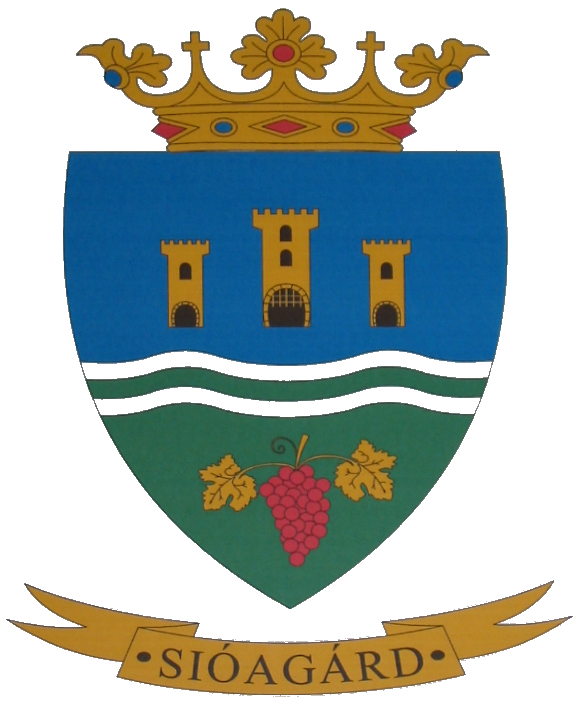 Sióagárd Község Önkormányzata Képviselő-testületének2016. március 31-én tartandó soron következő nyilvános ülésére Napirend előtti Tárgy: Beszámoló a lejárt határidejű határozatok végrehajtásáról Előterjesztést készítette: Balogh Györgyi aljegyző, Marosi Istvánné adóigazgatási ügyintézőTisztelt Képviselő- testület!A lejárt határidejű határozatokkal kapcsolatban Sióagárd Község képviselő-testületének Sióagárd Község Önkormányzat Szervezeti és Működési szabályairól alkotott 1/2014. (I.20.) önkormányzati rendelete 21.§ (2) bekezdése szerint a rendes ülésen az első napirendi pont tárgyalását megelőzően a képviselő-testület a lejárt határidejű testületi határozatok végrehajtásáról kap írásban vagy szóban tájékoztatást.Fentiek alapján a képviselő-testület előző „rendes” ülése óta az alábbi határozatok kerültek végrehajtásra.1/2016. (I.21.)	Kötelező betelepítési kvóta megvitatása-a határozat megküldésre került.2/2016. (I.21.)		Sióagárd Község önkormányzata 2016. évi 	fejlesztési,beruházási elképzelései, 	kilátásban lévő pályázati lehetőségek-folyamatos3/2016. (I.21.)	A közterületeken elvégzendő feladatok megtervezése a közfoglalkoztatás keretein belül- a közfoglalkoztatási program elindult.4/2016. (I.21.)	Civil szervezetek 2015. évi támogatásának 	elszámolása- a hiánypótlási értesítő megküldésre került.5/2016. (I.21.) A Kölesdi Közös Óvodafenntartó Társulás 	társulási megállapodásának módosításáról- a módosítás benyújtásra került.6/2016.(I.21.) Sióagárd Község Önkormányzata és a Sióagárdi Német Nemzetiségi Önkormányzat közötti feladat ellátási 	megállapodás felülvizsgálata, a megállapodást a Német Nemzetiségi Önkormányzattal aláírásra kerül-jelen ülésen korrekció szükséges.7/2016. (I.21.)	Beszámoló a 2015. év végi leltározási bizottság munkájáról, további leltározási teendők megbeszélése-leltározási feladatokról Kökény András István képviselő úr tud felvilágosítást adni.8/2016. (I.21.)	Rákóczi Szövetség támogatása- a határozat megküldésre került.9/2016. (I.21.)	Tolna Megyei Bűnmegelőzési Tanács támogatása- a határozat megküldésre került.10/2016. (II.10.) A Kölesdi Közös Önkormányzati Hivatal 2015. évi költségvetése végrehajtásáról szóló beszámoló véleményezése-a határozat megküldésre került. 11/2016. (II.10.) A Kölesdi Közös Önkormányzati Hivatal 2016. évi költségvetésének véleményezése-határozat megküldésre került.15/2016. (II.15.) Önkormányzat adósságot keletkeztető ügyleteiből eredő fizetési kötelezettségeinek megállapítására-rendelethez szükséges16/2016. (II.15.) A Szekszárd és Térsége Önkormányzati 	Társulás megszüntetésének megtárgyalása- a határozat megküldésre, a megszüntető irat aláírásra került.17/2016. (II.15.) Sióagárd Község Önkormányzata által 2015-ben támogatott civil szervezetek pénzügyi elszámolása-a hiánypótlási értesítő megküldésre került.18/2016. (II.15) A községben ellátandó hóeltakarítási feladatokról- a szerződést az Önkormányzat megkötötte a vállalkozóval.19/2016. (II.25) Kölesdi Közös Óvodafenntartó Társulás 	társulási megállapodás módosítása- a határozat megküldésre került.20/2016. (II.25.) Törzskönyvi nyilvántartás módosításáról- módosító okirat benyújtásra került.A tájékoztatás határozathozatalt nem igényel. További eseményekről szükség esetén kérésükre szóban adok tájékoztatást.       Sióagárd, 2016. március 17.									Gerő Attila sk.							         	            polgármester